Поступай с другими так, как хочешь, чтобы они поступали с тобой Основным принципом Канта, критерием всех его этических максим, был, как он сам называл его, «главный категорический императив». Правда, на первый взгляд он кажется лишь приукрашенной версией старого золотого правила, которое гласит: «Поступай с другими так, как хочешь, чтобы они поступали с тобой».Главный категорический императив: «Действуй исходя лишь из тех максим, которые, по твоему представлению, могли бы служить всеобщим законом».Конечно, версия Канта кажется заметно менее душевной. Сам термин «главный категорический императив» звучит как-то очень по-немецки. Впрочем, в случае Канта это неизбежно: он же, в конце концов, был немцем!Тем не менее, категорический императив и золотое правило и вправду демонстрируют во многом схожий философский подход:Они не пытаются склонить нас к каким-то конкретным действиям, к примеру: «Почитай отца и мать» или «Ешь шпинат!»Вместо этого они предлагают нам некие абстрактные принципы, помогающие определить, какое действие будет правильным, а какое — неправильным.В обоих случаях эти принципы основаны на идее, что все люди столь же ценны, как вы или я, и все застуживают столь же этичного отношения, как вы или я... особенно я.Однако между категорическим императивом и золотым правилом есть фундаментальная разница, которую отлично отражает следующая шутка:Садист — это мазохист, который следует золотому правилу.Причиняя другим боль упомянутый здесь мазохист делает лишь то, что требует от него золотое правило: поступает с другими так, как хотел бы, чтобы поступали с ним, и лучше, если при этом не забудут про плетку. Однако Кант на это сказал бы, что ни один мазохист не рискнет заявить, будто моральный императив «причиняй другим боль» способен стать всеобщим законом в мире, хоть сколько-нибудь пригодном для жизни. Даже мазохист сочтет это неразумным.Теми же соображениями руководствовался и английский драматург Джордж Бернард Шоу, оспоривший золотое правило: «Не стоит поступать с другими так, как вы хотели бы, чтобы поступали с вами: у других людей могут быть иные вкусы».Различные варианты золотого правила встречаются не только у Канта, но и в разных религиозных традициях по всему миру:ИНДУИЗМ (XIII век до н.э.): Не делай другому то, что не хотел бы, чтобы сделали тебе. В этом — вся дхарма. Помни ее хорошо. (Махабхарата)ИУДАИЗМ (XIII век до н.э.) Не делай ближнему то, что тебе самому неприятно. В этом — вся Тора, прочее — лишь комментарии. Иди и заучи это. (Вавилонский талмуд)ЗОРОАСТРИЗМ (XII век до н.э.) Человеческая натура лишь тогда добра, когда человек не желает другим того, что не считает хорошим для себя. (Дадестан-и-Меног-и Храд)БУДДИЗМ (IV век до н.э.) Не причиняй другим боли тем, что сам почитаешь болезненным. (Дхаммапада)КОНФУЦИАНСТВО (VI век до н.э.) Не делай другим того, что не хотел бы, чтобы сделали тебе. (Конфуций, сборник трудов)ИСЛАМ (VII век н.э.) Никто из вас не может считаться правоверным до тех пор, пока вы не научитесь желать другим того же, чего желаете себе. (Сунна, Хадисы)БАХАИ (XIX век н.э.) Не делайте ни единой душе того, чего не сделали бы себе, и не говорите того, чего не сказали бы себе. Вот вам мое повеление, выполняйте его. (Бахаулла, «Сокровенные слова»)ПОСЛЕДОВАТЕЛИ КЛАНА СОПРАНО (XXI век н.э.) Бей человека с тем же уважением, с которым хотел бы, чтобы били тебя, понял? (сериал «Клан Сопрано», 12-я серия, реплика Тони) Вот вам и старое золотое правило! Оказывается, не всё так однозначно…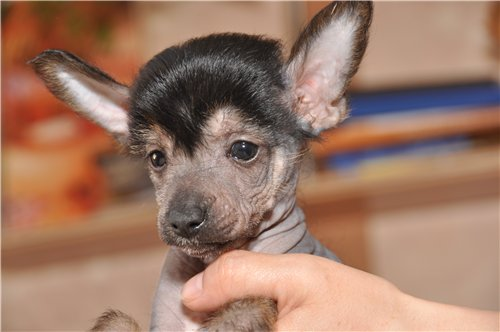 